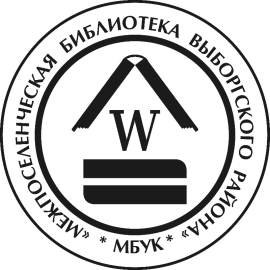 	         \График выездов мобильной библиотеки МБУК «Межпоселенческая библиотека Выборгского района» на 1 квартал 2022 годаРоссияАдминистрация МО «Выборгский район» Ленинградской областиКомитет спорта, культуры и молодежной политикимуниципальное бюджетное учреждение культуры  «Межпоселенческая библиотекамуниципального образования “Выборгскийрайон” Ленинградской области». Выборг, ул. Пионерская, 4Тел.: 8 (81378) 2-17-52Тел./факс: 8 (81378) 2-58-10mpb@vbg.ruИсх. № _____________________________От __._______№ ___________ДатаПоселенияБиблиотеки Сотрудники Межпоселенческой библиотеки, осуществляющие выездЦель выезда26.01МО «Светогорское городское поселение»-Светогорская г/б-Светогорская д/б-Лесогорская п/б-Лосевская с/бГурова Н.Н.,зав. сектором внестационарного обслуживания- Функционирование межбиблиотечного абонемента (МБА) Межпоселенческой библиотеки. 02.02МО «Советское городское поселение»«Высоцкое городское поселение»-Советская п/б-Токаревская с/б-Высоцкая г/бГурова Н.Н., зав. сектором внестационарного обслуживания- Функционирование межбиблиотечного абонемента (МБА) Межпоселенческой библиотеки. 09.02МО "Приморское городское поселение"- Приморская г/б- Приморская д/б- Глебычевская с/б -Ермиловская с/бТимошкова М.В., зав. отделом обслуживания- Функционирование межбиблиотечного абонемента (МБА) Межпоселенческой библиотеки. 11.02ВыборгСтоянка библиобусаКоллективные абонементыГусакова Л.А.Макарова В.В.Внестационарное обслуживание16.02МО"Красносельское сельское поселение»-Кирилловская с/бКрасносельская с/б-Коробицынская с/б-Кирпичненская с/бГурова Н.Н., зав.сектором внестационарного обслуживания-Функционирование межбиблиотечного абонемента (МБА) Межпоселенческой библиотеки. 24.02МО  "Гончаровское сельское поселение "- Гончаровская с/б- Перовская с/б- Гавриловская с/бГурова Н.Н., зав. сектором внестационарного обслуживания- Функционирование межбиблиотечного абонемента (МБА) Межпоселенческой библиотеки. 03.03МО  "Селезневское поселение»Селезневскаясельская с/б- Кондратьевская с/б- Лужайка;- Большепольская с/бГурова Н.Н., зав.сектором внестационарного обслуживания- Функционирование межбиблиотечного абонемента (МБА) Межпоселенческой библиотеки09.03МО "Гончаровское сельское поселение»-Барышевская с/б-Житковская с/б-Климовская с/бГурова Н.Н., зав.сектором внестационарного обслуживания- Функционирование межбиблиотечного абонемента (МБА) Межпоселенческой библиотеки16.03МО «Каменногорское городское поселение-Каменногорская г/б-Бородинская с/б-Возрожденская с/б-Зайцевская с/бГурова Н.Н., зав.сектором внестационарного обслуживания- Функционирование межбиблиотечного абонемента (МБА) Межпоселенческой библиотеки23.03МО «Полянское сельское поселение»- Семиозерская сельская библиотека;- Полянская сельская библиотека-Рябовская с/б-Краснодолинская с/бГурова Н.Н., зав.сектором внестационарного обслуживания- Функционирование межбиблиотечного абонемента (МБА) Межпоселенческой библиотеки30.03МО « Первомайское поселение»-Первомайская с/б-Ленинская с/б-Ильичевская с/бГурова Н.Н.. зав. сектором внестационарного обслуживания- Функционирование межбиблиотечного абонемента (МБА) Межпоселенческой библиотеки